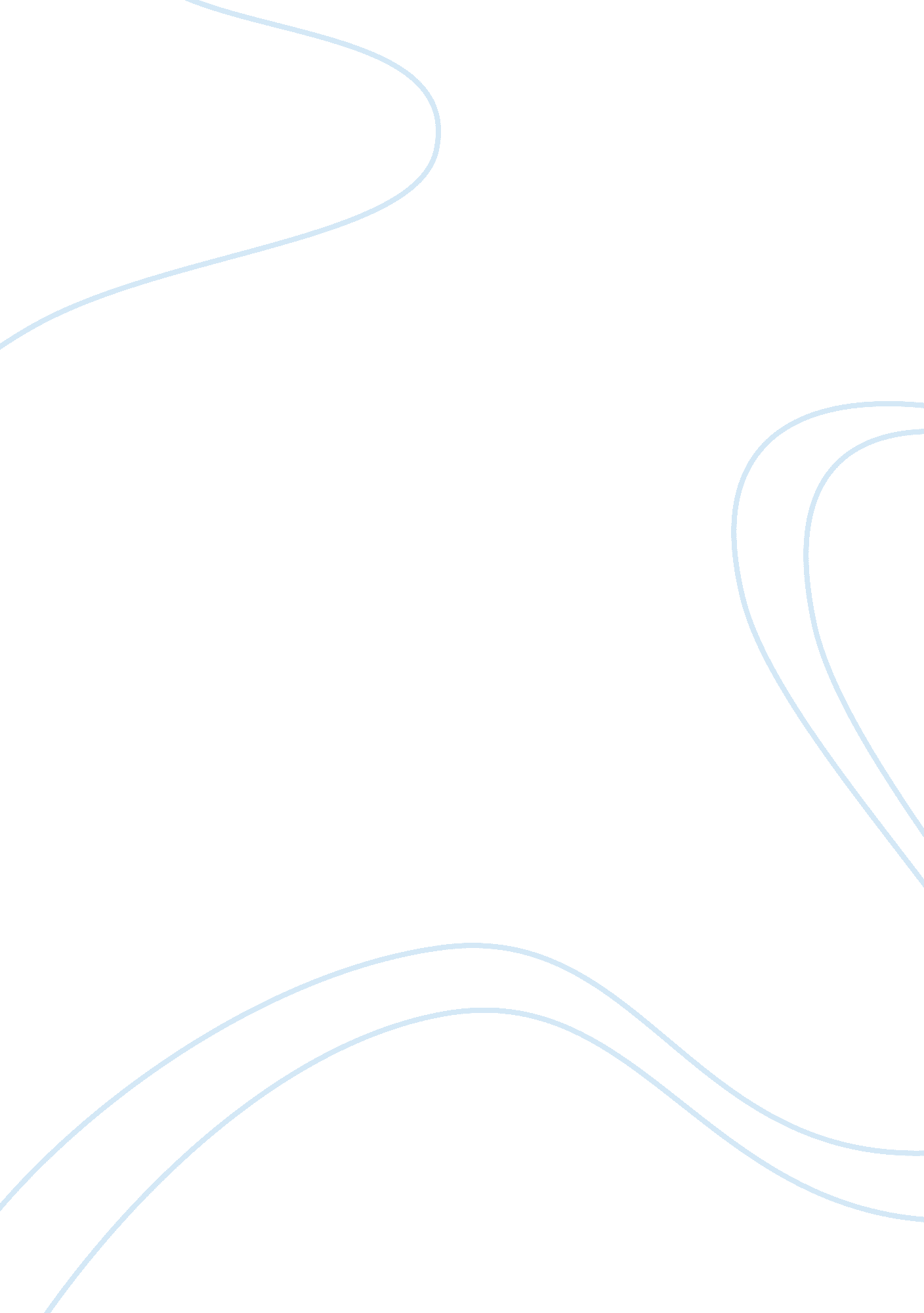 Narrative essayTechnology, Computer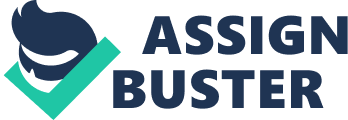 He looked at her and smiled meaningfully. There was something unpredictable laying behind the grin. In Anna’s eye beholder, Zahid was just an ordinary guy who wanted her to be his companion. Despite, Anna was the one who prefered to isolate herself from (the real world) rather than mingling up with the students in her school as she always being boycott by them. Therefore, Anna did not dare to take the risk of getting along with him. Anna never put the blame on others for not being warm towards her since everyone has their own right to choose the best thing in their life. Nevertheless, Anna’s intelligence and wild imagination had brought her to explore new things to disappear the loneliness endured by her. The blazing tropical sun was shining through the cloudless sky. Anna was pondering while sitting on the bench located at the green compound of her house. Her attention then swiveled to a big black object under the shady rambutan tree. She made it to a point to huddle closer to take a look on it . A brilliant idea suddenly came across in her mind immediately after finding out the object is actually her father’s radio. She wasted no time in carrying the radio back to her room, her secret laboratory! She began to discover the entire part of the radio and its specialised function. Anna modified the radio conscientiously using all her expertise and skills. She struggled diligently day and night in order to fulfill her dream to transmit signal to the outer space using the radio as the last resort medium. Not long after that, without Anna’s realization, there was something responded to the transmitted signal. The antenna of the radio emitted a red light informing that the signal sent had been replied. On one fateful night, the sky above was lit up by the glow of a myriad of twinkling stars. It was past midnight before she finally snuggled on her cozy bed. Of out sudden, two aliens walked out of a landed flying saucer just after the door automatically opened. They were only about a foot tall they had large eyes and heads. Anna was astonished and her eyes nearly popped out on seeing the strange creature. The little people granted Anna a tiny and minute stuff which looked alike a computer chip . They then looked into Anna’s eyes and bid farewell to her, ‘ Little earthling , we had to make a move now. Goodbye’ . They entered the flying saucer and zoomed off into the space. The subsequent day, Anna desired to unveil the content of the chip. After thinking all sorts of way to read the data in the chip, she emerged with a thought. She seized out her laptop out of its case and applied the electronic chip into the programming system. Although the chip can readily be operated, it was required to undergo several complicated processes in order to be detected by the computer system. It was an uphill struggle to Anna because it was a rare chip to be accessed by the typical computer programming. Through her diligence, she succeeded to trace out the details hidden in the chip. Indeed, the chip stored all the necessary and relevant information regarding firmament and the appropriate techniques to construct space ship that utilized the technology of the light. She decided to refer her teacher to attain further explanation related to her latest discovery. With the aid contributed by her Science teacher, the valuable chip was sent to the Posit Angkasa Lepas Negara (give the translation please) to be investigated, examined and analysed by the specialist in astronomy. After considering the pros and cons of the project , government agreed to adopt the space ship inventing project to be listed in the biggest country project. Baba tolong tambah.. Anna’s endeavor finally paid off. Today, she enjoys fruits of her labour. Anna’s high intellect quotation and strong will power have nominated her to be trained under PALS as the future Malaysian astronaut. Anna has been offered full scholarship to conduct her first launch of the space ship. In Anna’s opinion, there is not a tinge of bitterness in her constant determination because she knows that the toil and hardship were all worthwile. Baba tlg tmbh sedikit ayat untuk paragraph second last and last …kepala otak dah nak pecah… ` 